Publicado en  el 02/11/2016 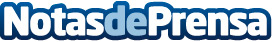 Smart Key Box: compartir el coche de manera segura y fácil con el móvil como llave El fabricante de automóviles japones Toyota presenta la Smart Key Box, un dispositivo que pretende hacer mucho más fácil compartir el coche y que el móvil sea la llaveDatos de contacto:Nota de prensa publicada en: https://www.notasdeprensa.es/smart-key-box-compartir-el-coche-de-manera_1 Categorias: Telecomunicaciones Automovilismo E-Commerce Dispositivos móviles Industria Automotriz http://www.notasdeprensa.es